Metabolismo energético das célulasAs reações químicas, transformam reagentes moleculares, por meio de interação com outras moléculas em produtos. Essas reações podem ser endotérmicas que gasta energia para acontecer ou exotérmicas que liberam energias. O conjunto de reações químicas e de transformações de energia, incluem a síntese (anabolismo) de moléculas, ou seja, serve para a construção de novas moléculas que tenham uma finalidade biológica e a degradação de moléculas (catabolismo), quando ocorre a decomposição de substâncias, constituindo assim o metabolismo.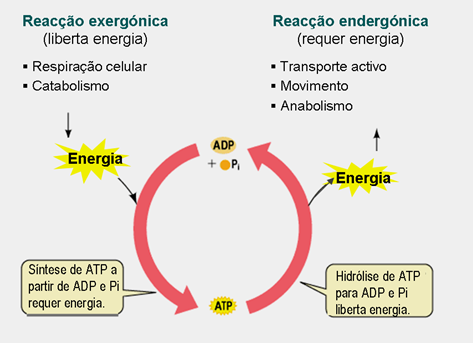 Adenosina Trifosfato (ATP) - moeda energética da célula: é um nucleotídeo responsável pelo armazenamento de energia em suas ligações químicas entre os fosfatos.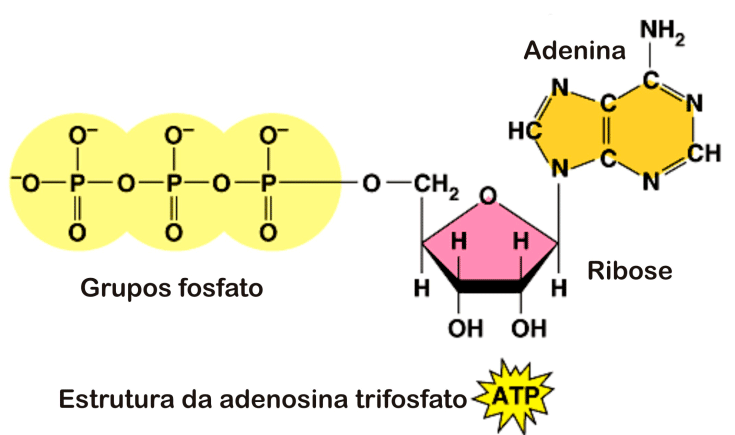 FotossínteseProcesso endotérmico, realizado por seres autotróficos que são clorofilados para a produção de energia por meio da síntese de glicose que será armazenada e é necessária para a sua sobrevivência.Equação geral da fotossíntese: 6 CO2+ 2 H2A CH2O (açúcar) + H2O + 2 AEssa equação mostra que H2A pode ser a água (H2O) ou o sulfeto de hidrogênio (H2S) e evidencia que, se for água ela é a fonte de oxigênio na fotossíntese. Nas planas esse processo ocorre nos cloroplastos, divididas em duas etapas, etapa fotoquímica e etapa bioquímica.1ª Etapa: Fotoquímica: acontece nos tilacoídes ocorrendo a fotofosforilação e fotólise da água.Fotofosforilação - há a captação de energia luminosa pela clorofila e essa é transferida sob forma de energia química (pares de elétrons) para a cadeia de citocromos, que bombeia H+ e produz ATP (reação do citocromo) fosforilando essa molécula com energia que veio da luz do sol. Fotólise da água – quebra da molécula de água sob ação da luz, com participação de enzimas presentes nos tilacóides. Nessa quebra a liberação de oxigênio para o ambiente e transferência do hidrogênio para substâncias receptoras denominadas NADP, originando o NADPH. Esse mecanismo emprega dois sistemas fotossintetizantes: o fotossistema I e o fotossistema II. No fotossistema I, predomina a clorofila a, enquanto no fotossistema II, predomina a clorofila b.Produtos da etapa fotoquímica: O2, que liberado para o ambiente, NADPH e ATP, que serão usados na etapa química.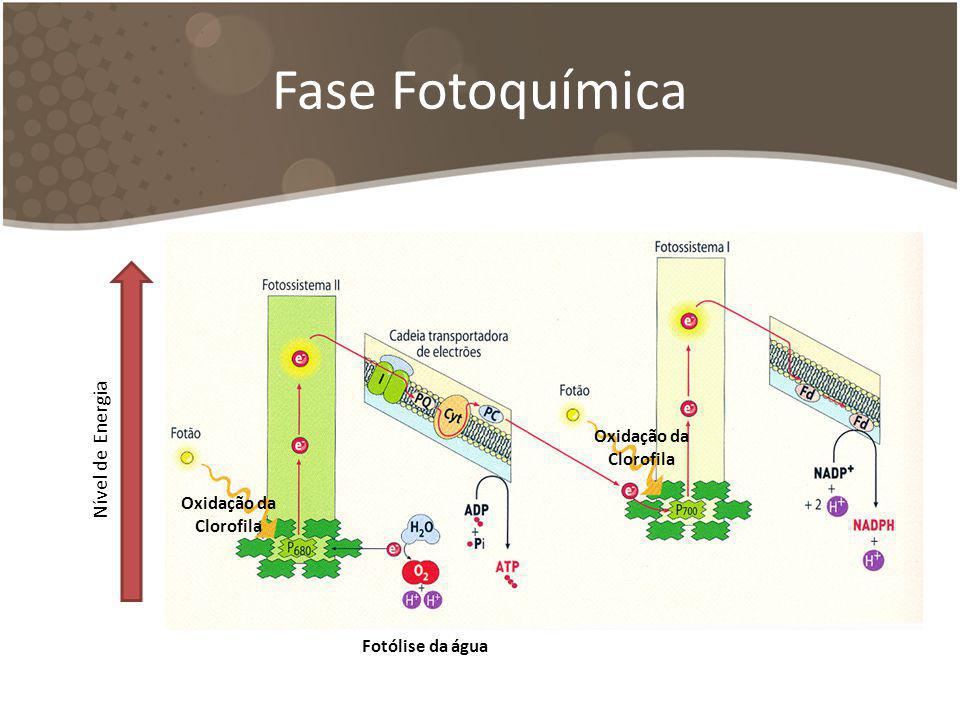 2ª Etapa: Bioquímica - Produção de AçúcarNessa etapa, a energia contida nos ATP e os hidrogênios dos NADPH, serão utilizados para a construção de moléculas de “glicose”. A síntese do açúcar, ocorre durante um complexo ciclo de reações (chamado ciclo das pentoses ou ciclo de Calvin-Benson), do qual participam vários compostos simples. Durante o ciclo, moléculas de CO2 unem-se umas às outras formando cadeias carbônicas que levam à produção de glicose. A energia necessária para o estabelecimento das ligações químicas ricas em energia é proveniente do ATP e os hidrogênios que promoverão a redução dos CO2 são fornecidos pelos NADPH. Quem realiza a chamada fixação do carbono é a enzima de nome Rubisco, a enzima mais abundante do mundo. Ela adiciona 3 carbonos. 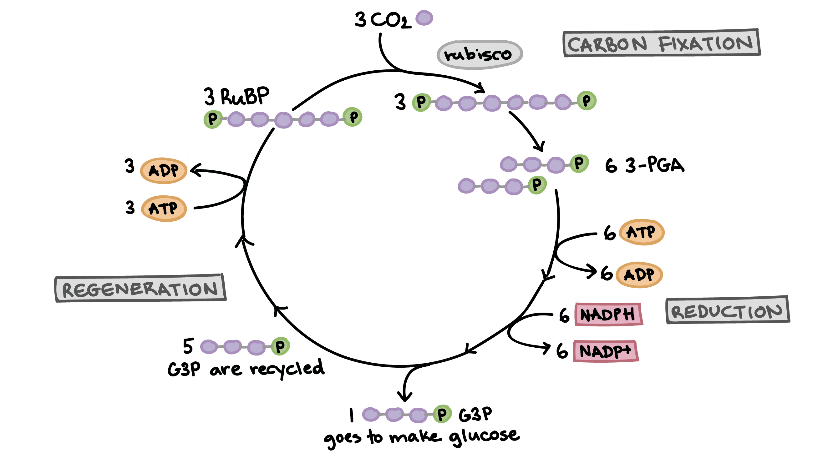 Resumo da Fotossíntese: 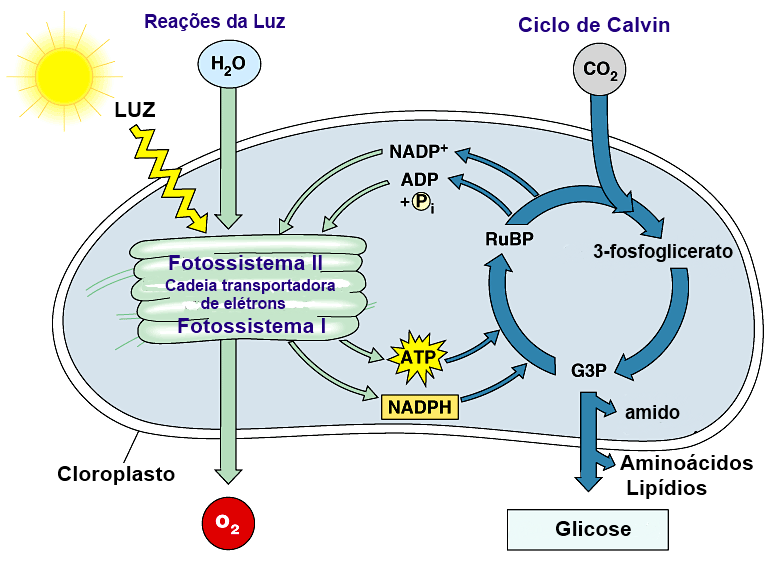 